УТВЕРЖДАЮНачальник отдела  образования и молодежной политикиадминистрации муниципального образования - Сапожковский муниципальный район Рязанской области________________ Н. Ф. Чашкин«____»_______________2021  г.ПОЛОЖЕНИЕо районной патриотической акции«Мы граждане, твои Россия!»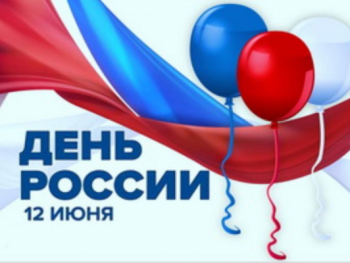 День России - важный государственный праздник Российской Федерации, отмечаемый ежегодно 12 июня. День России является большим патриотическим праздником, символизирующим национальное единение и гражданский мир.Традиционно в День России мы чествуем выдающихся государственных и общественных деятелей, известных военачальников, ученых, героев страны – всех, кто сыграл значительную роль в истории России.В связи с тем, что 12 июня исполняется 800 лет со дня рождения святого князя Александра Невского, празднование Дня России предлагается связать с его именем.В соответствии с единым календарём массовых и методических мероприятий на 2020 - 2021 гг. МБУ ДО «Сапожковский РДДТ» и  Центром  поддержки добровольчества муниципального образования -  Сапожковский муниципальный район Рязанской области проводят  районную  патриотическую  акцию, посвящённой Дню России «Мы граждане, твои, Россия!» (далее - Акция).1. Цель и задачи АкцииВызвать интерес у детей и подростков к истории своей страны;Формирование гражданских и нравственных ориентиров, уважительного отношения к своей Родине;Развитие творческих способностей волонтеров;Объединить    добровольцев для совместной деятельности.2. Учредители и организаторыМБУ ДО «Сапожковский РДДТ»Центр поддержки добровольчества муниципального образования -  Сапожковский муниципальный район Рязанской области3. Участники АкцииВ акции принимают участие: добровольцы волонтерских отрядов.4. Сроки проведения АкцииАкция проводится с 3 июня 2021 г. по 14 июня 2021 г.5 Формы проведения акции: в формате офлайн и онлайн.Раздать жителям р.п. Сапожок ленточки триколора.Познакомить жителей  р.п. Сапожок с историей праздника,  подготовить буклеты о истории праздника.Волонтеры могут опубликовать в социальных сетях фото любимых мест России, своего поселка, села и написать, почему именно это место им дорого, с хештегом #РоссияВобъективеИ другие мероприятия по усмотрению школы, учебного заведения.Необходимо соблюдать санитарно- эпидемиологические меры.5.  Подведение итогов акцииОтчет о проведении акции предоставляется в МБУ ДО «Сапожковский РДДТ»   по адресу 391940 р.п. Сапожок, ул. Советская д.7. МБУ ДО «Сапожковский районный Дом детского творчества».Контактный телефон: (49152) 2-12-08,  8-930-782-03-23,  Е-mail:   ddtsapozhok@yandex.ru К отчету приложить фотографии (не более 5-и), наиболее наглядно иллюстрирующие практическую деятельность волонтеров.Размещение информационных – видео  блоков и  фото материалов  в социальную сеть  VK, группа  «Волонтерский центр Сапожковского района», ссылка https://vk.com/public199640078  (можно зайти marina.timokhina.73@mail.ru  timohina2502, сообщество «Волонтерский центр Сапожковского района» и разместить информацию от своего имени, от своего учебного заведения.Волонтеры могут подать заявку на участие в акции c 2 июня   по 12 июня 2021 г. на портале DOBRO.RU, на мероприятие «Мы граждане, твои, Россия!», руководители волонтерских отрядов самостоятельно подсчитывают количество часов за волонтерскую деятельность, (количество часов заполняют по форме №1, по окончании  акции)  и  самостоятельно заполняют волонтерскую книжку учащимся,Данные присылают по адресу 391940 р.п. Сапожок, ул. Советская д.7. МБУ ДО «Сапожковский районный Дом  детского творчества». Контактный телефон: (49152) 2-12-08,  8-930-782-03-23,  Е-mail:   ddtsapozhok@yandex.ruФорма № 1№ п\пОбразовательная организация (в соответствие с Уставом), класс,Ф.И.О.участникаНазвание волонтерского отрядаКоличество часов за волонтерскую деятельность.1МБУ ДО «Сапожковский РДДТ»Буркина Алина Николаевна«Океан надежды- РДШ»34